Почтер Вадим МихайловичПреподаватель.Махин РусланСтудент
Краснодарский колледж электронного приборостроения
Практическая работаОптимизация оперативной памяти в среде GNU Linux Ubuntu.Цель: приобрести навыки и умения в оптимизации ОП в среде GNU Linux Ubuntu, ускорении загрузки системы, ускорении работы системы в целом.Теория:Что такое GNU Linux UbuntuХод работы:Вход в терминал и установка программНастройка программ оптимизацииПодведение итоговКраткие сведения. Что такое GNULinuxUbuntu.ОС GNU Linux Ubuntu – UNIX система разработана и активно развивающаяся компаниейCanonical. Система написана на ядре Linux. Ubuntu, с языка «зулу», переводится как - человечность. Главная цель создания – максимально упростить систему для пользователей. По утверждениям Canonical, Ubuntu используется примерно 20 миллионами пользователей.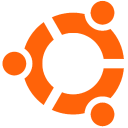 Рисунок 1.  Логотип GNULinuxUbuntuОбычно, для перехода с системы Windows советуют начать с системы GNU Linux Mint, поскольку ее интерфейс очень похож на интерфейс Windows.1.	Установка программ.При установке данной системы, в диалоговом окне будет задан вопрос по установке объёма для swap (раздела подкачки). По умолчанию следует выбирать размер swap равному ОЗУх2 (т.е. если ОЗУ = 4 Гбайт то swap 4*2=8 Гбайт памяти).Поскольку swap находится на жестком диске, а скорость считывания и записи на жесткий диск гораздо меньше, чем на оперативной памяти, логичней будет перенаправить всю работу на оперативную память.В Linux по умолчанию, если оперативная память забивается на 60%, то автоматически подключается раздел подкачки, и активно используется до тех пор, пока занимаемая память ОЗУ не стане меньше 60%.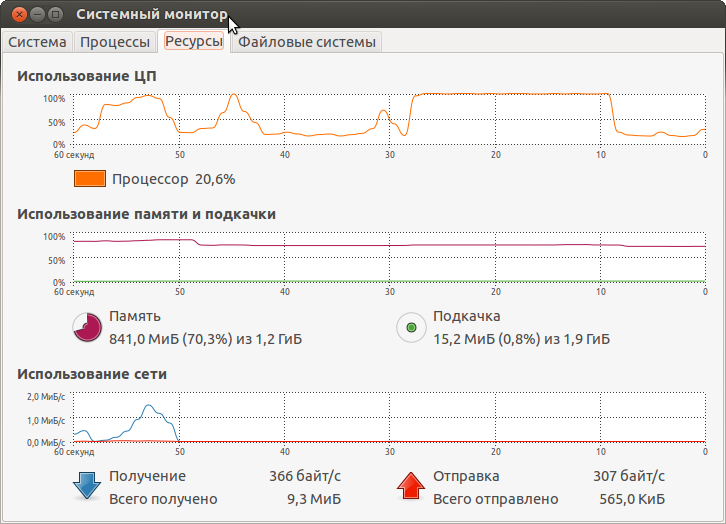 Рисунок 2. Системный монитор до оптимизацииКак видно из рисунка 2, раздел подкачки действительно уже используется. Чтобы от его использование необходимо выполнить несколько операций.Оптимизируем оперативную память.Запустим терминал командой ALT+T. Данная команда вызовет терминальную оболочку. Дальнейшие действия будут напрямую связаны с ней.Введем следующую команду:sudo apt-get install prelink preload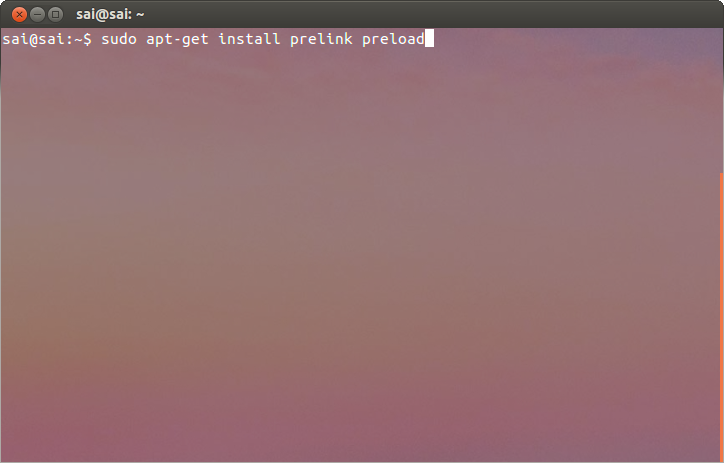 Рисунок 3. Терминал и ввод 1й командыРазберем данную команду по частям:sudo - super user do – выполним команду  от имени администратора.apt-get - запрос  на получение программы из репозиториевinstall – установить пакетыprelink preload – программы, которые нужно установитьНажмем клавишу ВВОД и вводим пароль администратора. Данная система помогает избежать несанкционированного доступа к вашим данным и установке сторонних приложений.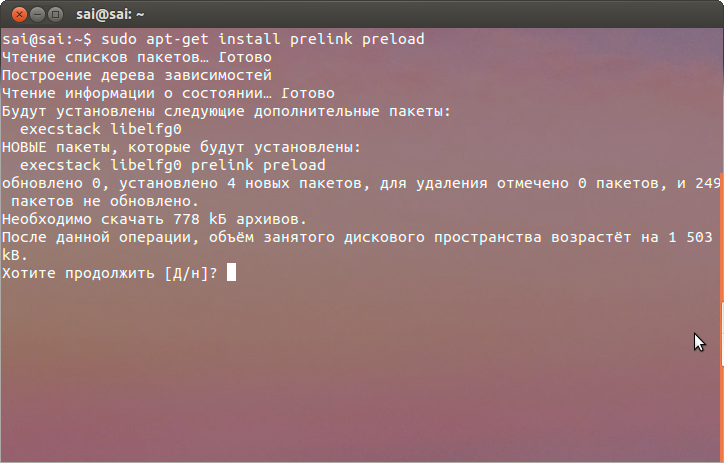 Рисунок 4. Скачивание программ После установки настраиваем программы. Для этого введем следующую команду:prelink –allДанной командой мы применяем предварительное связывание ко всем исполняемым файлам.sudo gedit  /etc/ default/prelinkОткроется текстовый редактор, найдем строку PRELINKING=unknown и изменим ее на PRELINKING=yes.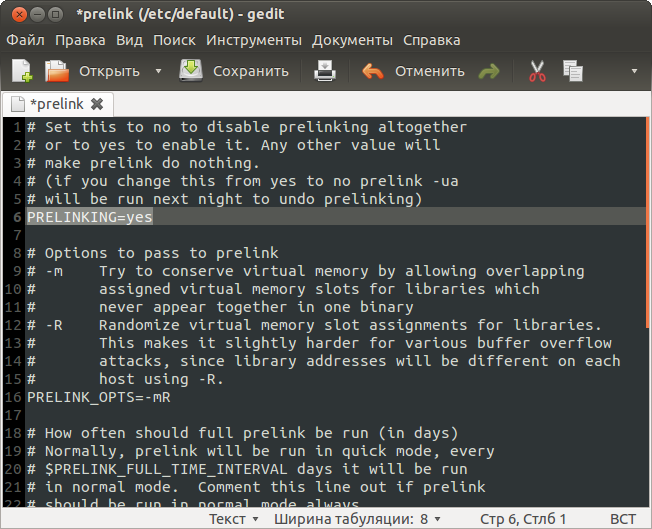 Рисунок 5.gedit – редактирование файлаА теперь, оптимизируем swap. Как было сказано ранее, по умолчанию, раздел подкачки активируется тогда, когда ОЗУ заполняется на 60%. Чтобы это изменить введем в терминале следующую команду:sudogedit /etc/sysctl.confИ добавим в конец файла такую строкуvm.swappiness = 10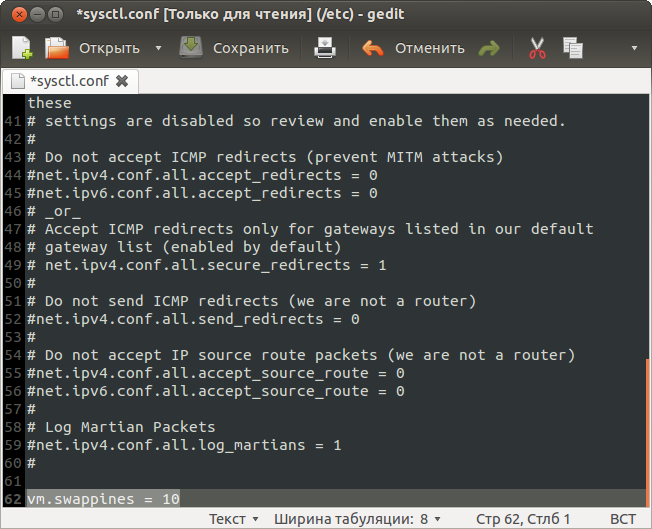 Рисунок 6.gedit – Оптимизируем swapТаким образом, файл подкачки будет активироваться тогда, когда ОЗУ сообщит о том, что 90% памяти уже занято, соответственно использование ОЗУ стало намного эффективнее, а сама система теперь будет работать намного быстрее.Перезагрузим систему для запуска наших программ.Немного о программах.Суть в том, что во время запуска какого-то приложения prelink опрашивает систему на наличие необходимых ей динамически загружаемых библиотек. Чем более объемно приложение, тем больше динамически загружаемых библиотек оно использует и prelink, запускаясь периодически, прописывает пути для этих библиотек в файл приложения, что ускоряет процесс запуска и будет полезным после установки или обновления приложений.
     Preload же в свою очередь действует постоянно в системе и кеширует часто запускаемые приложения или, говоря проще, составляет список часто используемых программ и загружает используемые ими компоненты в оперативную память. Поэтому использование этой утилиты ускорит только повторный запуск программ, а после перезагрузки системы или выхода из сессии все данные выгружаются из оперативной памяти.
   Так же, стоит упомянуть о том, что в UNIX подобных системах нет такого понятия, как реестры, которые использует Windows. Все настройки системы хранятся в файлах, что позволяет системе не использовать редко используемые службы, пути и упростить процедуру настройки 3.	 Подведем итоги. Как мы помним, система, при стандартных настройках, подключает раздел подкачки при заполнении оперативной памяти на 60% и более. В следующем скриншоте, наглядно можно пронаблюдать, что оперативная память занята на 88,2% и раздел подкачки только-только начал вступать в работу (использовано всего 0,3% раздела подкачки, когда в предыдущем примере система уже использовала 0,8%).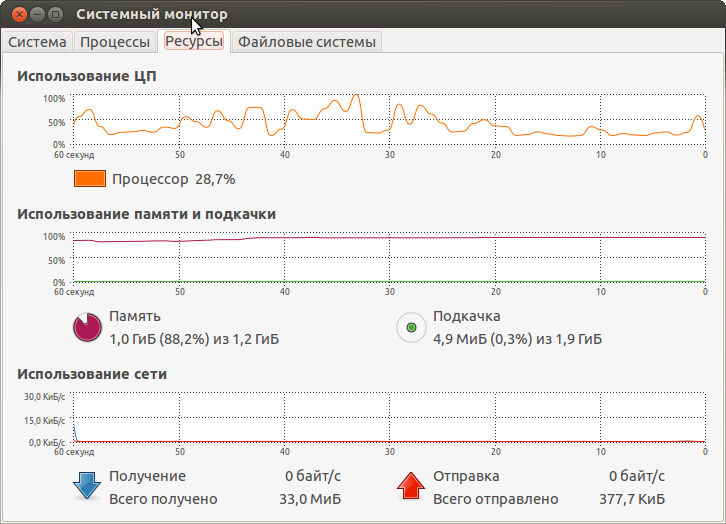 Рисунок 7. Результат оптимизацииТак же, приведем скриншот рабочего стола, для наглядной демонстрации количества запущенных программ в системе. 
    Список запущенных программ: Файловый менеджер (Nautilus); MozillaFirefox; 3)Libre Office Writer; Центр приложений Ubuntu; Filezilla; Терминал; Системный монитор;Libre Office Calc; Косынка; gedit; Libre Office Impress; Blender.Не смотря на большой список программ, результаты оказались ожидаемыми и впечатляющими. Вывод: система, после включения машины, загружается в 1,5 раза быстрее (все зависит от машины), программы загружаются быстрее, ОЗУ используется, практически, на 100%.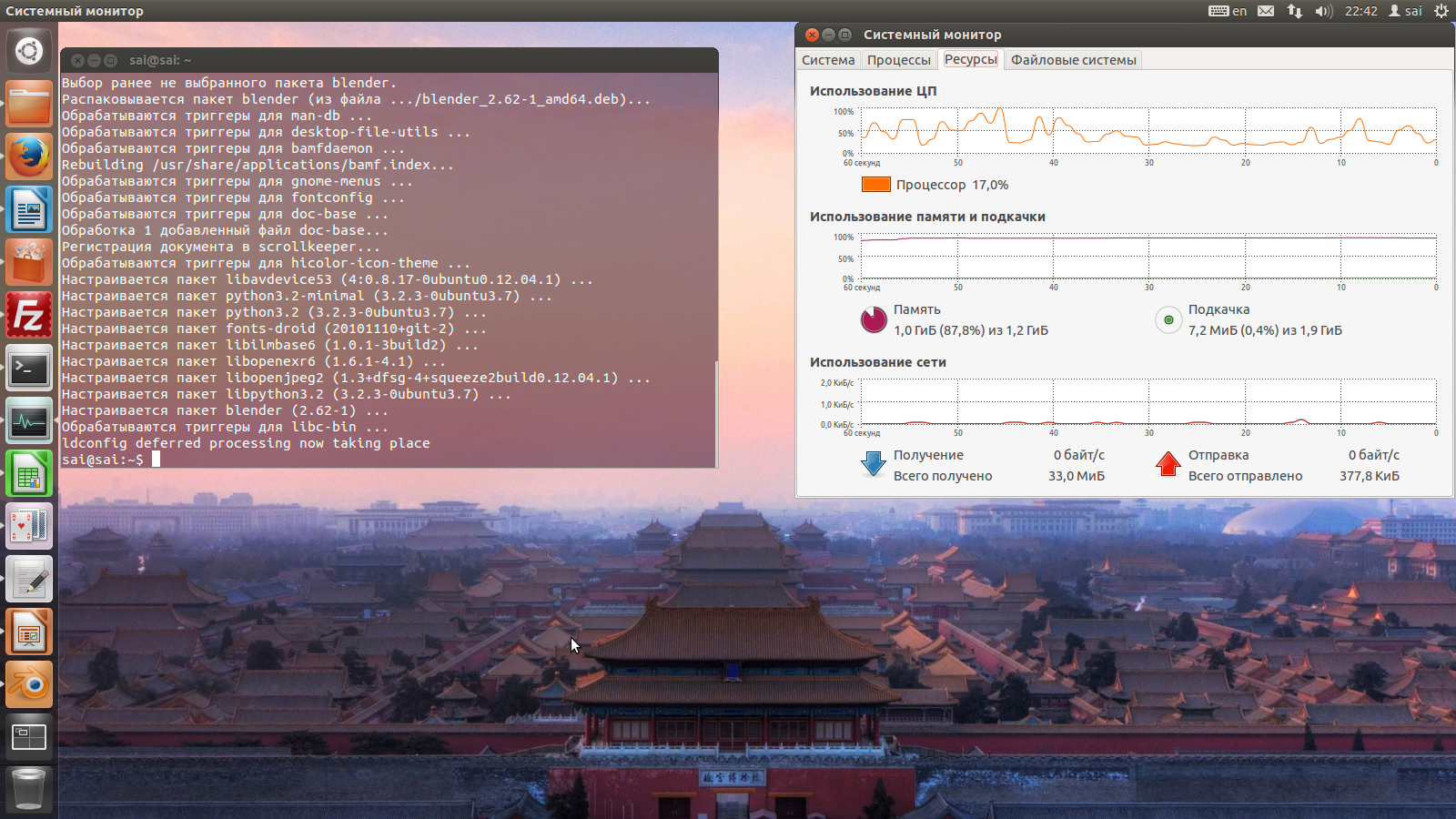 Рисунок 8. Скриншот рабочего стола.На этом оптимизация оперативной памяти не ограничивается. Существует множество скриптов для еще большего ускорения системы, однако для повседневной работы этого вполне  достаточно.